Unión particular para la Clasificación Internacional de Patentes (Unión de la CIP)Grupo de Trabajo sobre la Revisión de la CIPTrigésima octava reuniónGinebra, 13 a 17 de noviembre de 2017PROYECTO DE ORDEN DEL DÍApreparado por la Secretaría	Apertura de la reunión	Aprobación del orden del día
Véase el presente documento.	Informe de la decimoséptima reunión del Grupo de Trabajo 1 de las Oficinas de la Cooperación Pentalateral sobre la ClasificaciónInforme oral de la Oficina Japonesa de Patentes (JPO) en nombre de las Oficinas de la Cooperación Pentalateral.	Proyectos de revisión de la CIP relativos al ámbito de la mecánica
Véanse los proyectos C 486, C 488, C 491, F 059, F 067, F 084, F 085, F 086 y F 090.	Proyectos de revisión de la CIP relativos al ámbito de la electricidad
Véanse los proyectos C 489, F 044, F 048, F 050, F 053, F 055, F 061, F 062, F 065, F 066, F 068, F 070, F 073, F 079, F 087, F 088, F 091 y F 092. 	Proyectos de revisión de la CIP relativos al ámbito de la química
Véanse los proyectos C 487, C 490, F 047, F 069, F 077, F 078 y F 083.	Proyectos de definición de la CIP relativos al ámbito de la electricidad
Véanse los proyectos D 310 y D 311.	Proyectos de mantenimiento de la CIP relativos al ámbito de la mecánica
Véanse los proyectos M 611, M 618, M 780, M 782, M 783, M 784, M 785 y M 786. 	Proyectos de mantenimiento de la CIP relativos al ámbito de la electricidad
Véanse los proyectos M 619, M 774, M 775, M 776 y M 779.	Proyectos de mantenimiento de la CIP relativos al ámbito de la química
Véanse los proyectos M 615, M 769 , M 778 y M 781. 	Información actualizada sobre los servicios de apoyo en materia de TI relacionados con la CIP 
Ponencia presentada por la Oficina Internacional.	Próxima reunión del Grupo de Trabajo	Aprobación del informe	Clausura de la reuniónLa sesión de apertura comenzará a las 10 de la mañana del lunes 13 de noviembre de 2017 en la sede de la OMPI, chemin de Colombettes 34, Ginebra.[Fin del documento]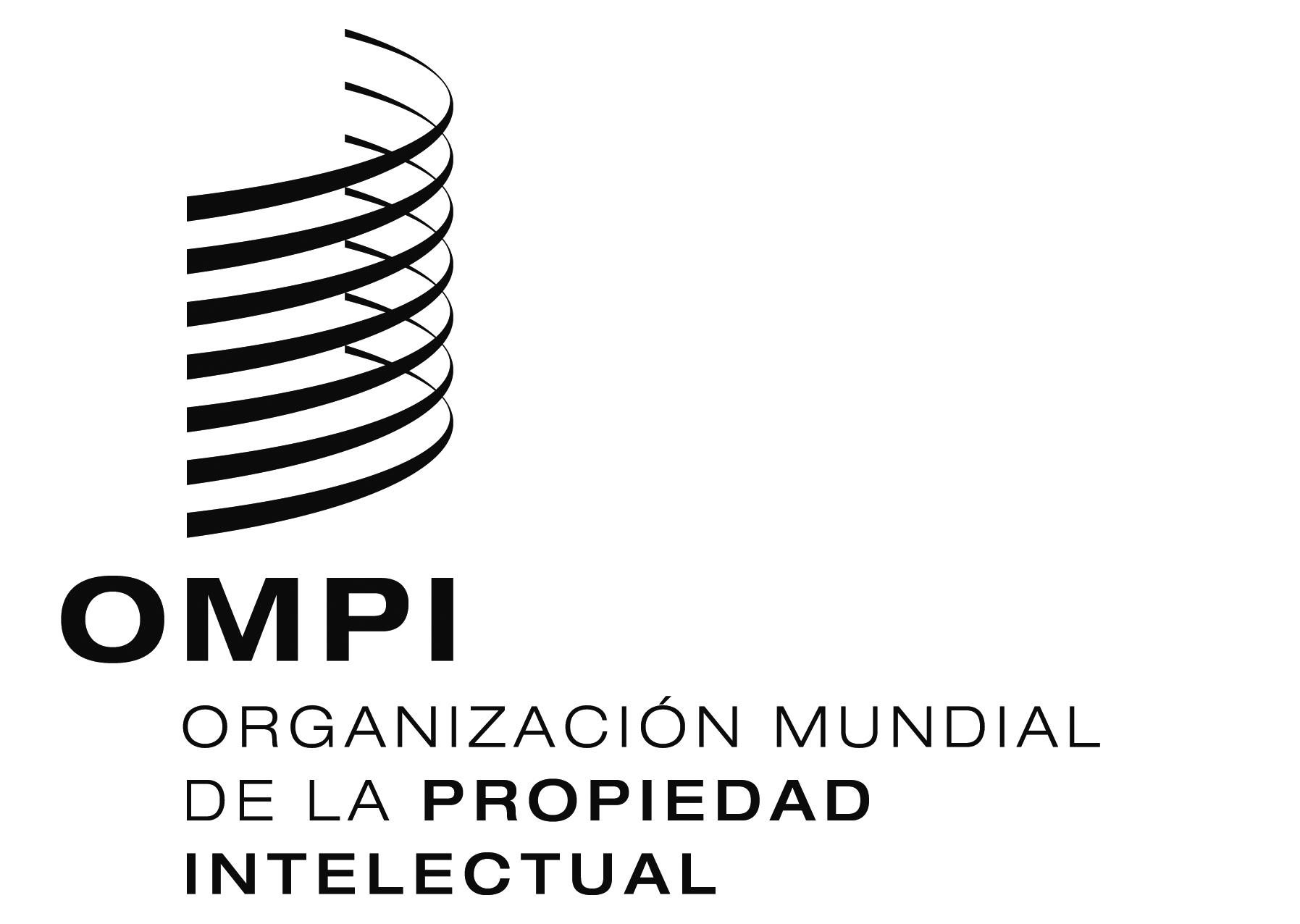 SIPC/WG/38/1/prov.    IPC/WG/38/1/prov.    IPC/WG/38/1/prov.    ORIGINAL:  INGLÉS  ORIGINAL:  INGLÉS  ORIGINAL:  INGLÉS  fecha:  6 DE septIembrE DE 2017  fecha:  6 DE septIembrE DE 2017  fecha:  6 DE septIembrE DE 2017  